Loqate, A GBG Solution Release Notes – Reference Data & Knowledge Base2022Q1.1 Minor ReleaseCase ResolutionsPlease visit https://support.loqate.com/2022q1-1-resolved-cases/ for a list of cases resolved in this release.  If you would like more details on any of the solved cases listed, please contact LoqateSupport@gbgplc.com for further information. Certification Expiration DatesIf you have purchased either the CASS (USA) or AMAS (Australia) certified products, please be aware that the datasets have expiration dates set by the respective postal authorities. Please ensure that you have the latest library and data installed to avoid loss of service through these products.For more information on expiry date checking for CASS and AMAS, please refer “Usage expiration” section in https://support.loqate.com/documentation/local-apis/cass-overview-2/ and https://support.loqate.com/address-matching-approval-system-amas/Data Structure ChangesThe below is a summary of the Countries where we have updated the reference data structure.Country Rebuilds
 Other major changes to highlight:BPDH/PDH Countries KosovoBelgiumIn the 2022Q1.1 release, we added a new data source to the existing ones for Belgium, which provides PostBox and has a better Premise coverage. Example of previous and new Belgium data handling PostBox input.MAJOR HIGHLIGHTSMexicoThe Administrative Area is standardized to ISO 3166-2 three-letter acronym.Enhance Administrative ISO2 DatasetGermany and France have had an Admin ISO updated in this release. Example of the German ISO update belowEnhance Time Zone DatasetPreviously support TimeZone_DTC & TimeZone_UTC only. 
NEW field - TimeZone_Name is supported and displayed from 2022Q1.1 onwards.
2022Q1.1 Data related Case FixesLoqate Release DateCertification Expiry Date*AMAS Data2022-02-102022-06-30CASS Data2022-03-152022-06-28*Certification Expiry Date is different from Loqate license key expiry date. The earliest expiry date will apply.*Certification Expiry Date is different from Loqate license key expiry date. The earliest expiry date will apply.*Certification Expiry Date is different from Loqate license key expiry date. The earliest expiry date will apply.Country ISO2 Description KosovoXKCountry Rebuild (New country introduced into Loqate)BelgiumBECountry Rebuild (New Source Addition)CountryDescriptionMexicoStandardize Administrative Area to ISO 3166-2 three-letter acronymADMIN_ISORe-order displayed fields. Updated Germany and France Admin ISO.TimezoneNew Time zone NameCountry Information Description Description Description ISO2 XKXKXKISO3 XKVXKVXKVAddress Format OrganizationPostBoxBuilding SubBuildingThoroughfare Premise DependentThoroughfare DoubleDependentLocalityDependentLocalityPostalCode LocalityOrganizationPostBoxBuilding SubBuildingThoroughfare Premise DependentThoroughfare DoubleDependentLocalityDependentLocalityPostalCode LocalityOrganizationPostBoxBuilding SubBuildingThoroughfare Premise DependentThoroughfare DoubleDependentLocalityDependentLocalityPostalCode LocalityPDH YESYESYESPDH completed date 2022Q1.12022Q1.12022Q1.1New Source YESYESYESPre-PDH Post-PDH Post-PDH Reference Data           Reference Data           -rd_XK_ggg.lfsrd_XK_ggg_rg.lfsrd_XK_vfy_ai.lfsrd_XK_vfy.lfsrd_XK_ggg.lfsrd_XK_ggg_rg.lfsrd_XK_vfy_ai.lfsrd_XK_vfy.lfsCountry Information Description Description Description ISO2 BEBEBEISO3 BELBELBELAddress Format OrganizationPostBoxBuildingThoroughfare Premise SubBuildingDependentThoroughfare DoubleDependentLocalityDependentLocalityPostalCode LocalityOrganizationPostBoxBuildingThoroughfare Premise SubBuildingDependentThoroughfare DoubleDependentLocalityDependentLocalityPostalCode LocalityOrganizationPostBoxBuildingThoroughfare Premise SubBuildingDependentThoroughfare DoubleDependentLocalityDependentLocalityPostalCode LocalityPDH YESYESYESPDH completed date 2019Q4.02019Q4.02019Q4.0New Source YESYESYESPrior to New Data Source Post New Data SourcePost New Data SourceReference Data           Reference Data           rd_BE_vfy.lfsrd_BE_vfy_ai.lfsrd_BE_ggg.lfsrd_BE_ggg_r.lfsrd_BE_ggg_rg.lfsrd_BE_vfy.lfsrd_BE_vfy_ai.lfsrd_BE_ggg.lfsrd_BE_ggg_r.lfsrd_BE_ggg_r1.lfsrd_BE_ggg_rg.lfsrd_BE_vfy.lfsrd_BE_vfy_ai.lfsrd_BE_ggg.lfsrd_BE_ggg_r.lfsrd_BE_ggg_r1.lfsrd_BE_ggg_rg.lfs2022Q1.02022Q1.1The PostBox was parsed incorrectly before adding the new data source.The PostBox can be verified after new data source being added.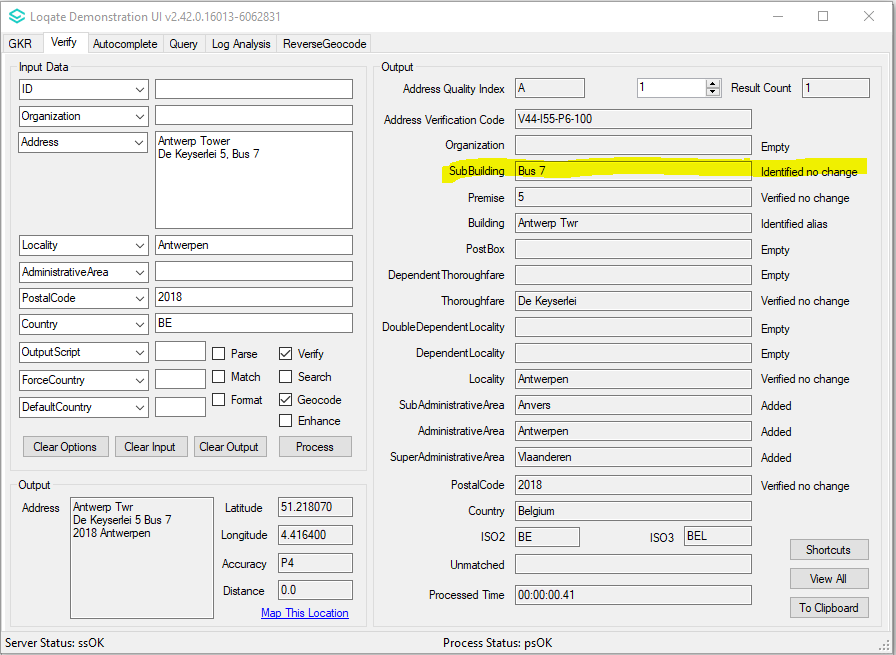 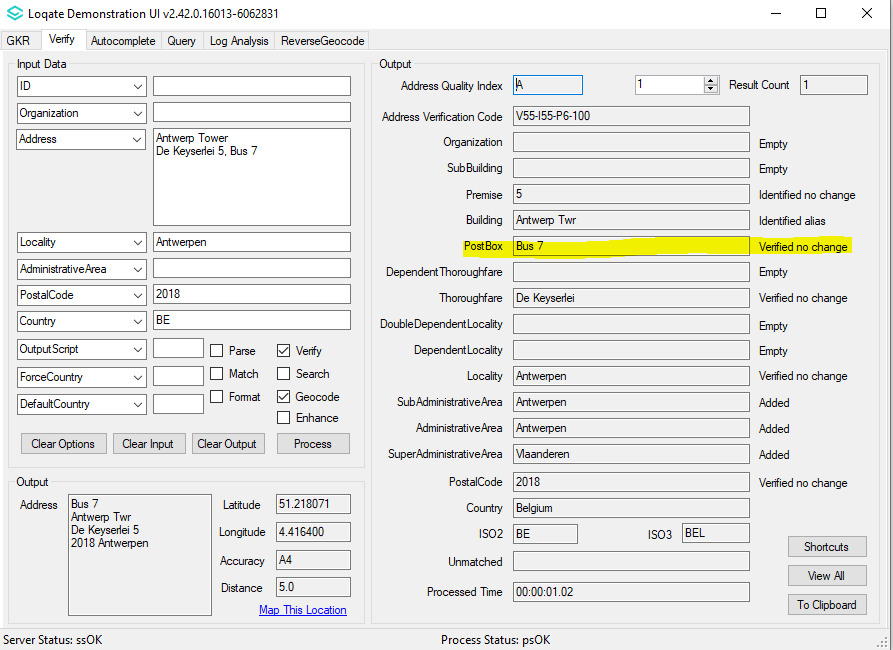 Some Premise were identified in the previous releases. More premise now are verified after introducing the new data source.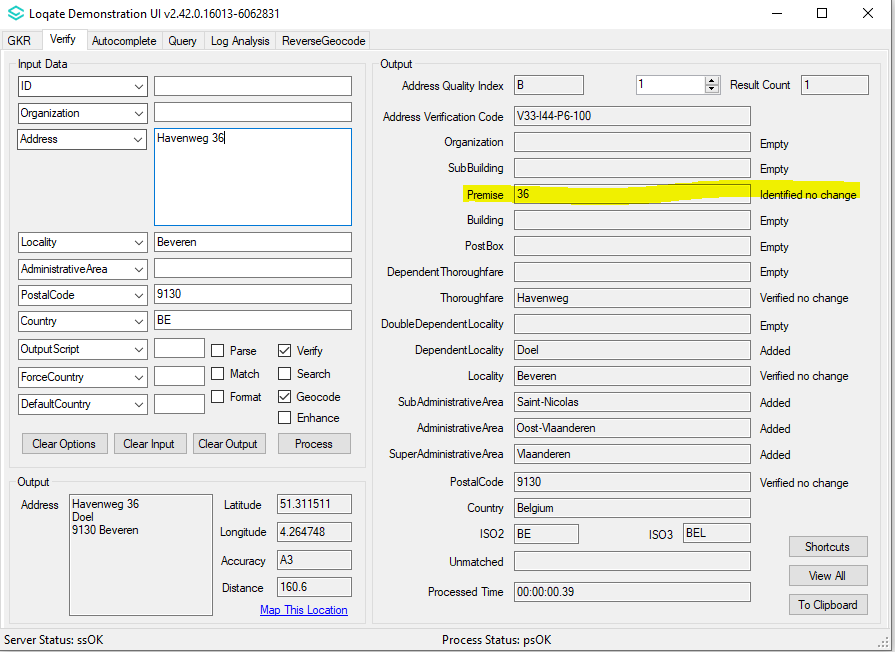 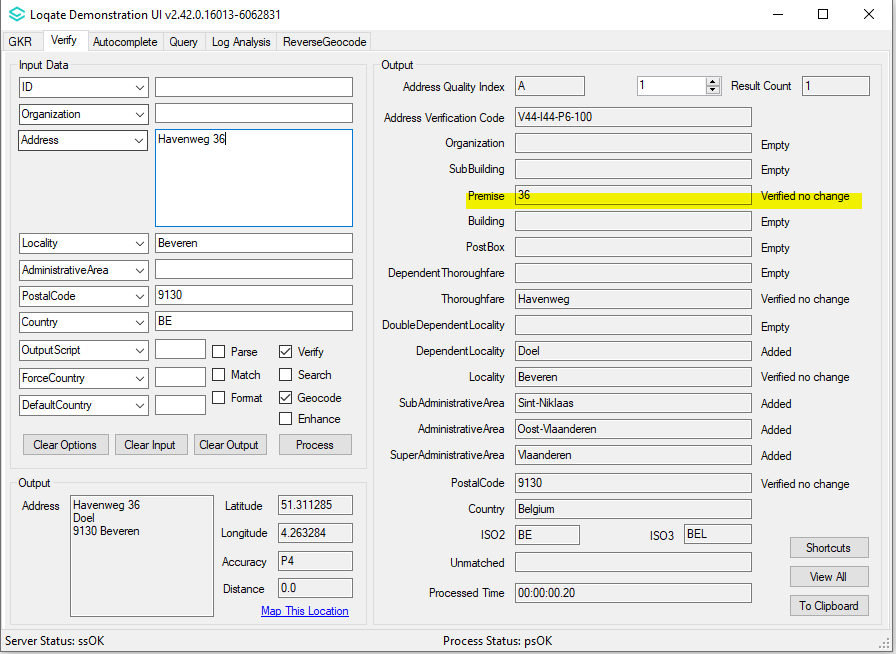 2022Q1.02022Q1.1Output Administrative Area is CDMX.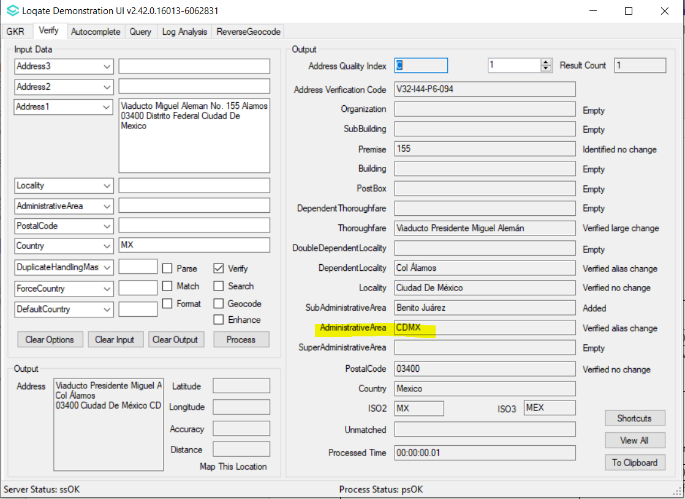 Output Administrative Area is CMX.	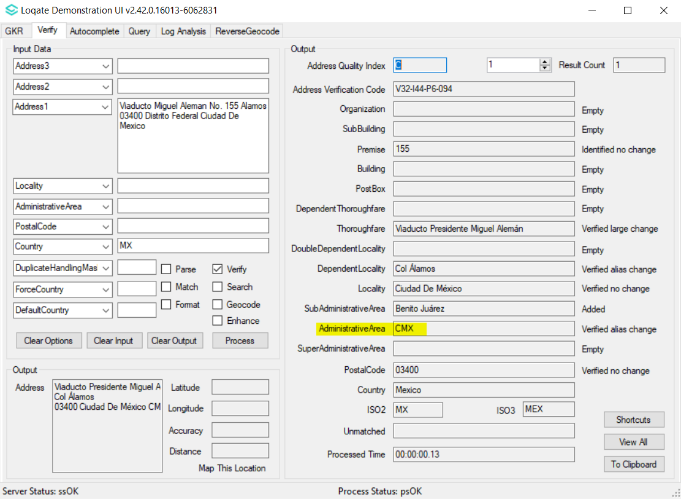 Output Administrative Area is NL.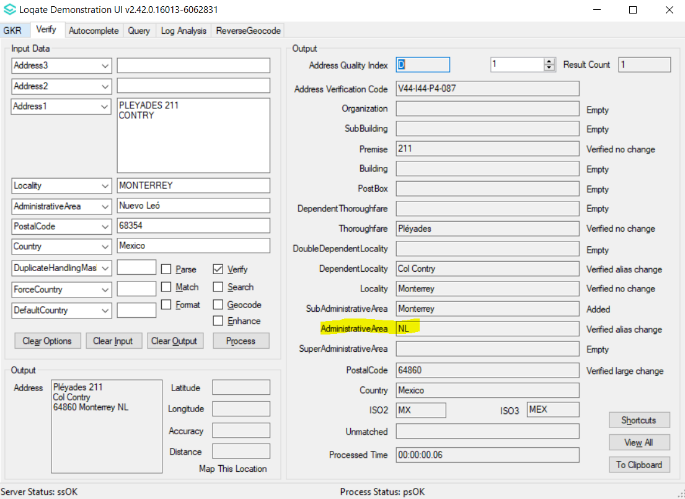 Output Administrative Area is NLE.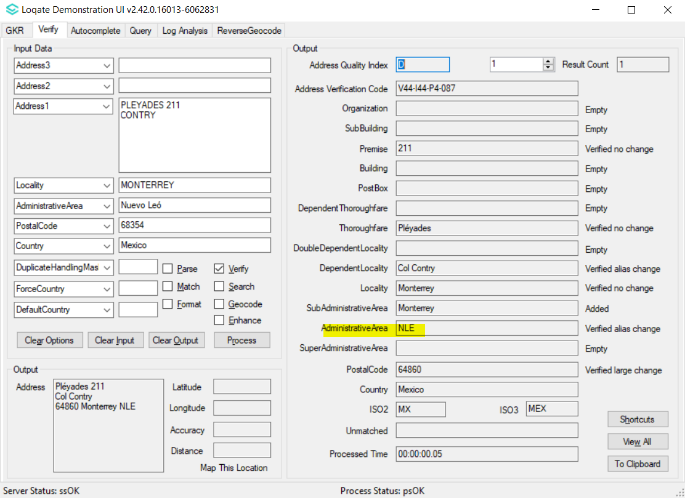 2022Q1.02022Q1.1Baden-Württemberg has no AdministrativeArea ISO returned.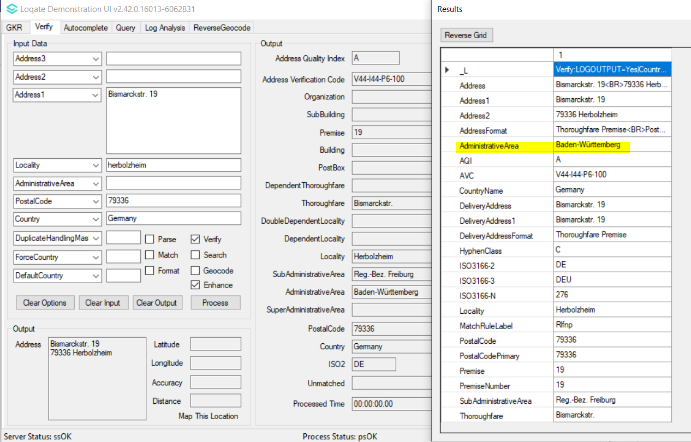 Baden-Württemberg has AdministrativeArea ISO returned.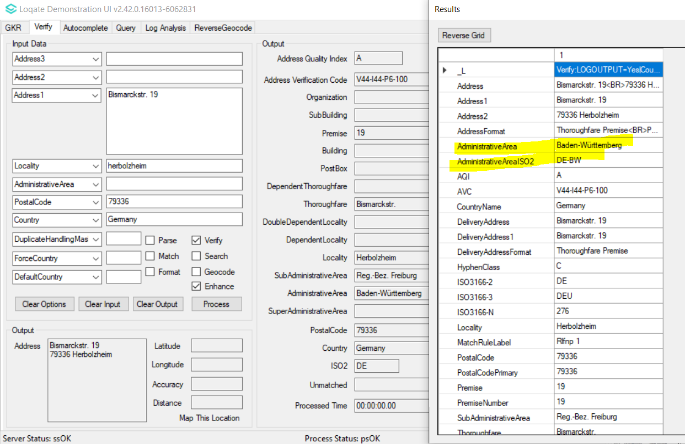 2022Q1.02022Q1.1Support TimeZone_DTC & TimeZone_UTC only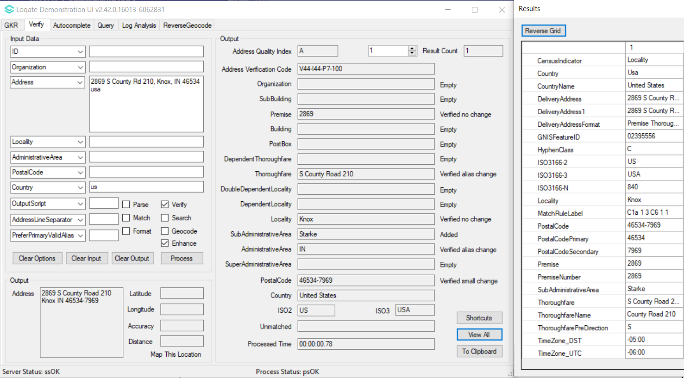 Support new field – TimeZone_Name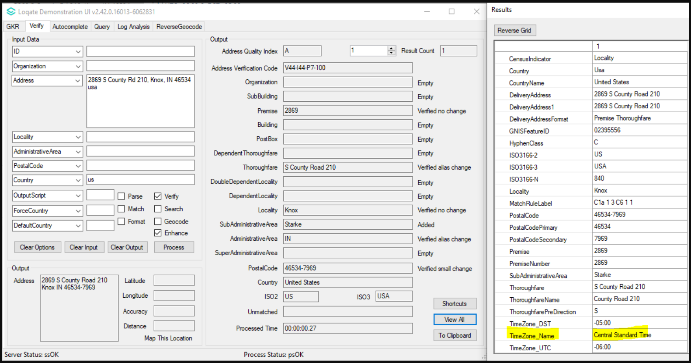 Case NumberChange DescriptionCategoryCountryExample AddressCAS-61061-W3R6K4Administrative Area acronym standardized to ISO3166-2 in seedDataMEXN/ABefore BehaviourBefore BehaviourBefore BehaviourAfter BehaviourAfter BehaviourAdministrativeArea    2334664    Chiapas<S=LATN,L=ES>|@CHIS|$CHAAdministrativeArea    1915201    México<S=LATX,L=ES>|-Mexico|@MÉX|$Meksiko|$EdomexAdministrativeArea    2153184    Nuevo León<S=LATX,L=ES>|-Nuevo Leon|@NLAdministrativeArea    2334664    Chiapas<S=LATN,L=ES>|@CHIS|$CHAAdministrativeArea    1915201    México<S=LATX,L=ES>|-Mexico|@MÉX|$Meksiko|$EdomexAdministrativeArea    2153184    Nuevo León<S=LATX,L=ES>|-Nuevo Leon|@NLAdministrativeArea    2334664    Chiapas<S=LATN,L=ES>|@CHIS|$CHAAdministrativeArea    1915201    México<S=LATX,L=ES>|-Mexico|@MÉX|$Meksiko|$EdomexAdministrativeArea    2153184    Nuevo León<S=LATX,L=ES>|-Nuevo Leon|@NLAdministrativeArea    2334664    Chiapas<S=LATN><L=ES>|@CHP|$CHA|$CHISAdministrativeArea    1915201    México<S=LATN><L=ES>|-Mexico|@MEX|$MÉX|$Meksiko|$EdomexAdministrativeArea    2153184   Nuevo León<S=LATN><L=ES>|-Nuevo Leon|@NLE|$NLAdministrativeArea    2334664    Chiapas<S=LATN><L=ES>|@CHP|$CHA|$CHISAdministrativeArea    1915201    México<S=LATN><L=ES>|-Mexico|@MEX|$MÉX|$Meksiko|$EdomexAdministrativeArea    2153184   Nuevo León<S=LATN><L=ES>|-Nuevo Leon|@NLE|$NLCase NumberChange DescriptionCategoryCountryExample AddressCAS-09261-C3C3F6Verify Dependent LocalityDataUSAAddress1: 150 Ave Pedro Albizu Campos
Address1: Repto Lopez
Locality: Aguadilla
AdministrativeArea: PR
Postalcode: 603
Country: USABefore Image/BehaviourBefore Image/BehaviourBefore Image/BehaviourAfter Image/BehaviourAfter Image/Behaviour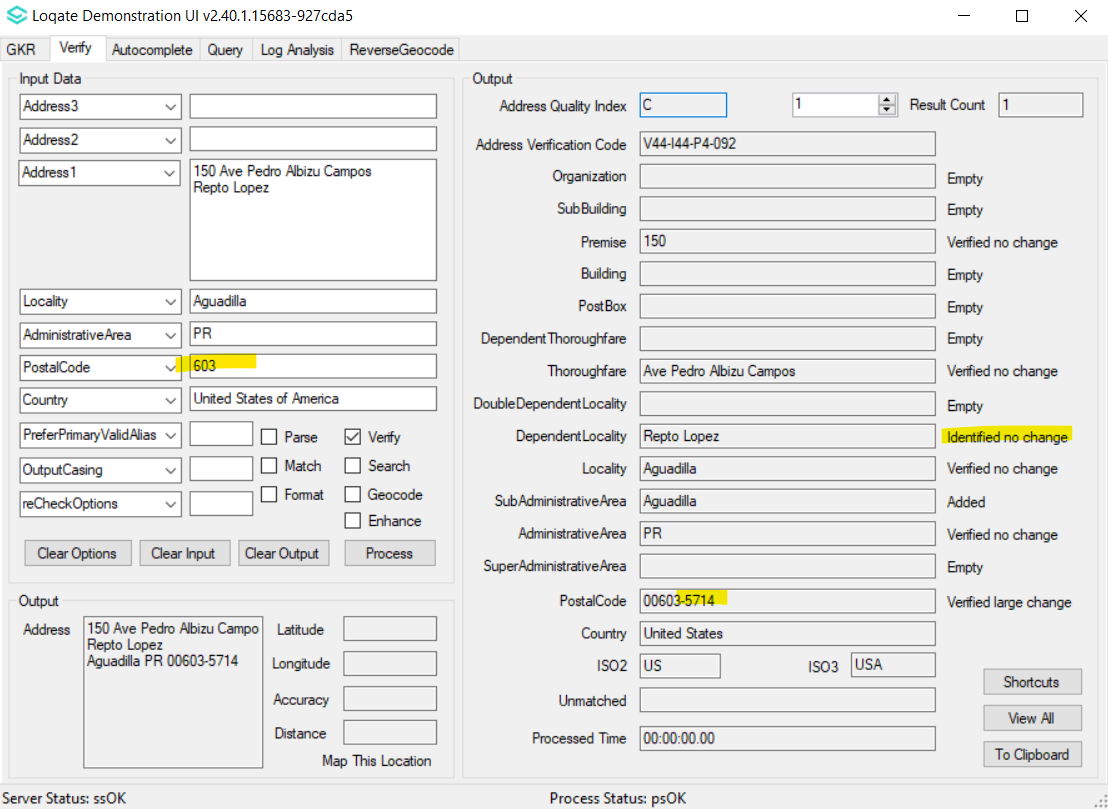 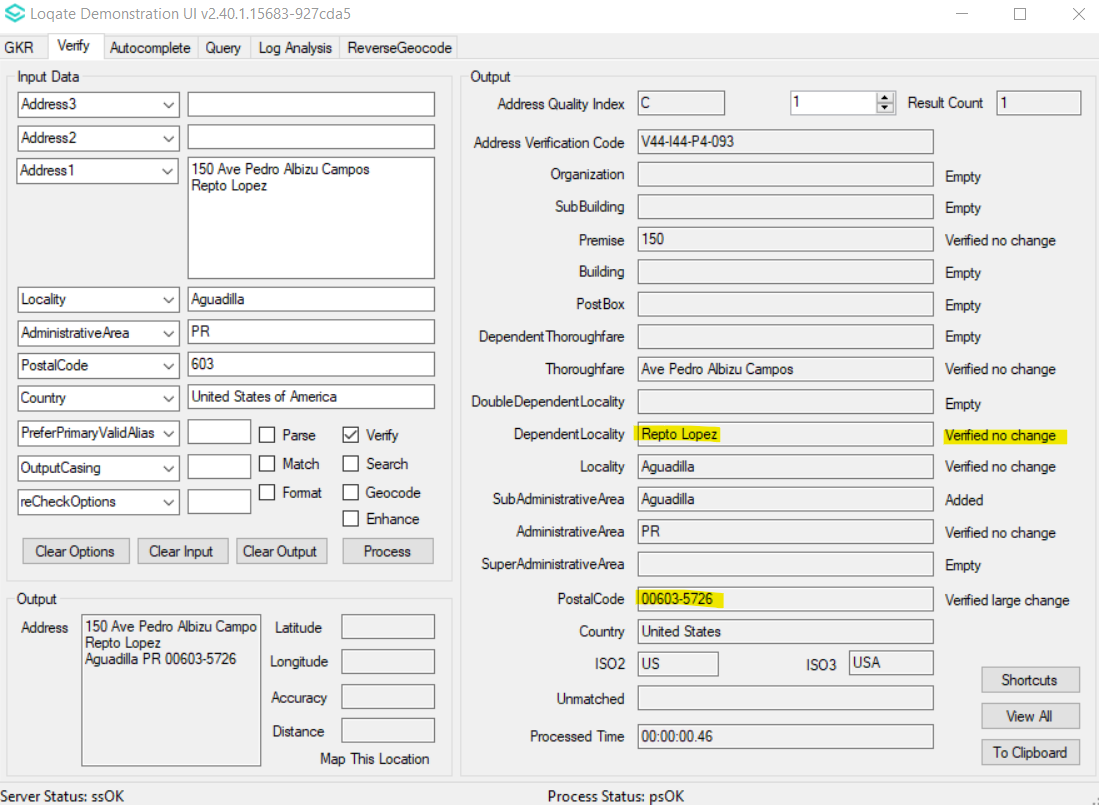 Case NumberChange DescriptionCategoryCountryExample AddressCAS-38495-P6V6W6Improve Geo accuracy and thoroughfare outputDataIrelandAddress1: 8 Glengariff ParadeLocality: DublinAdministrativeArea: Co DublinPostalCode: 7Country: IEAddress1: 10 Lower Abbey StreetLocality: DublinAdministrativeArea: Co DublinPostalCode: 1Country: IEAddress1: 98 Lower Baggot StreetLocality: DublinAdministrativeArea: Co DublinPostalCode: 2Country: IEAddress1: 12 Lr Ormond QuayLocality: DublinAdministrativeArea: Co DublinPostalCode: 1Country: IEBefore Image/BehaviourAfter Image/Behaviour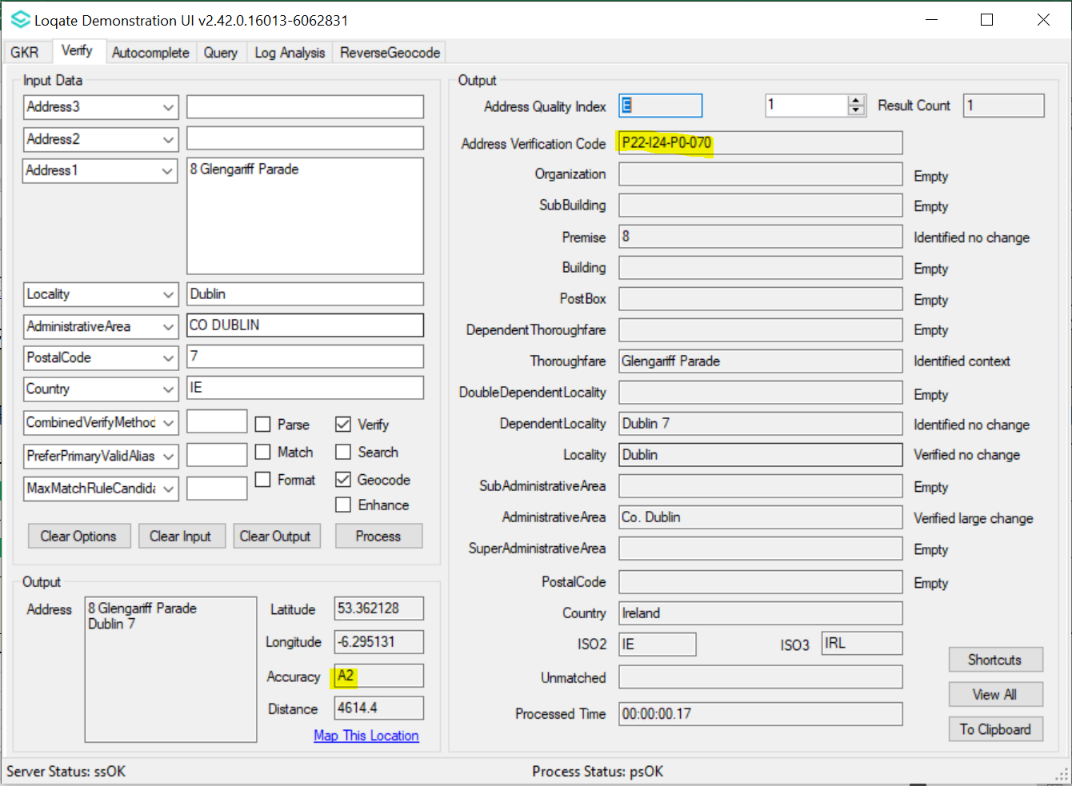 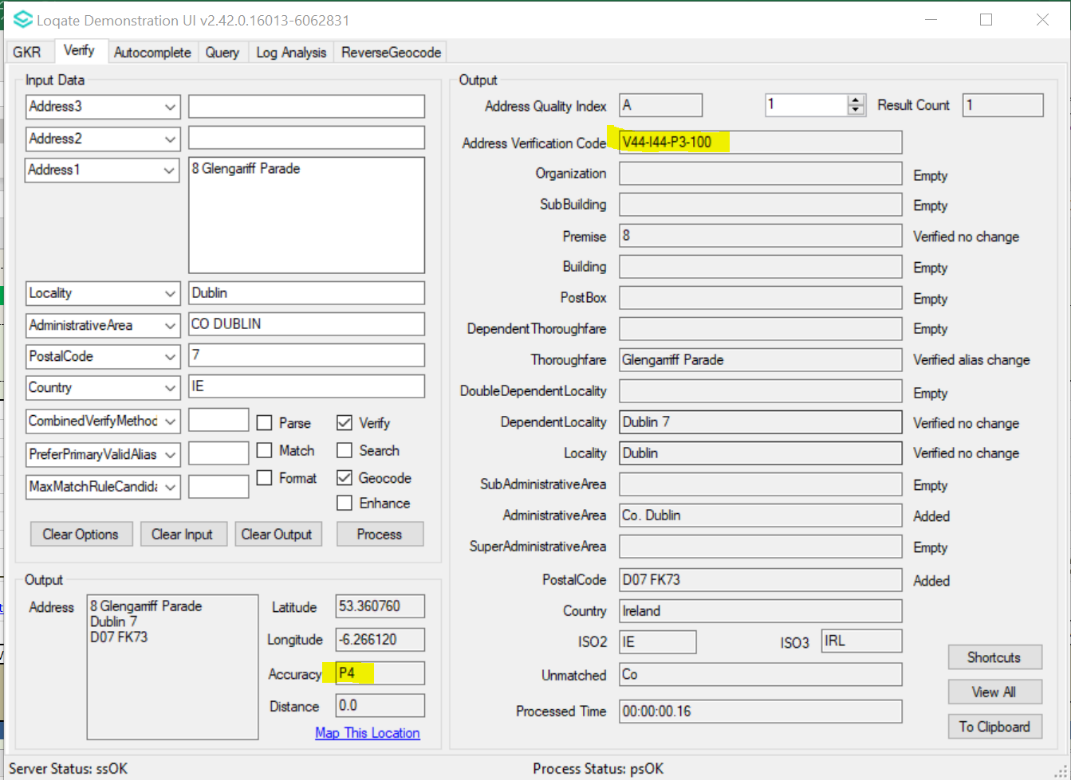 Before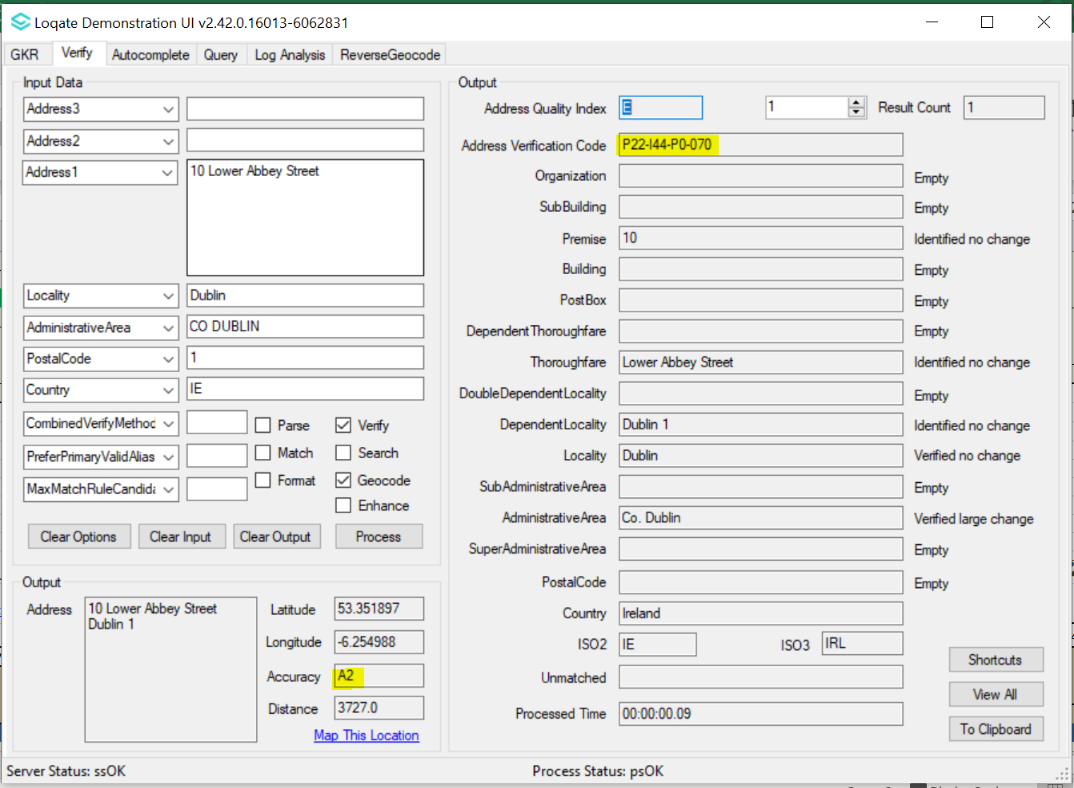 After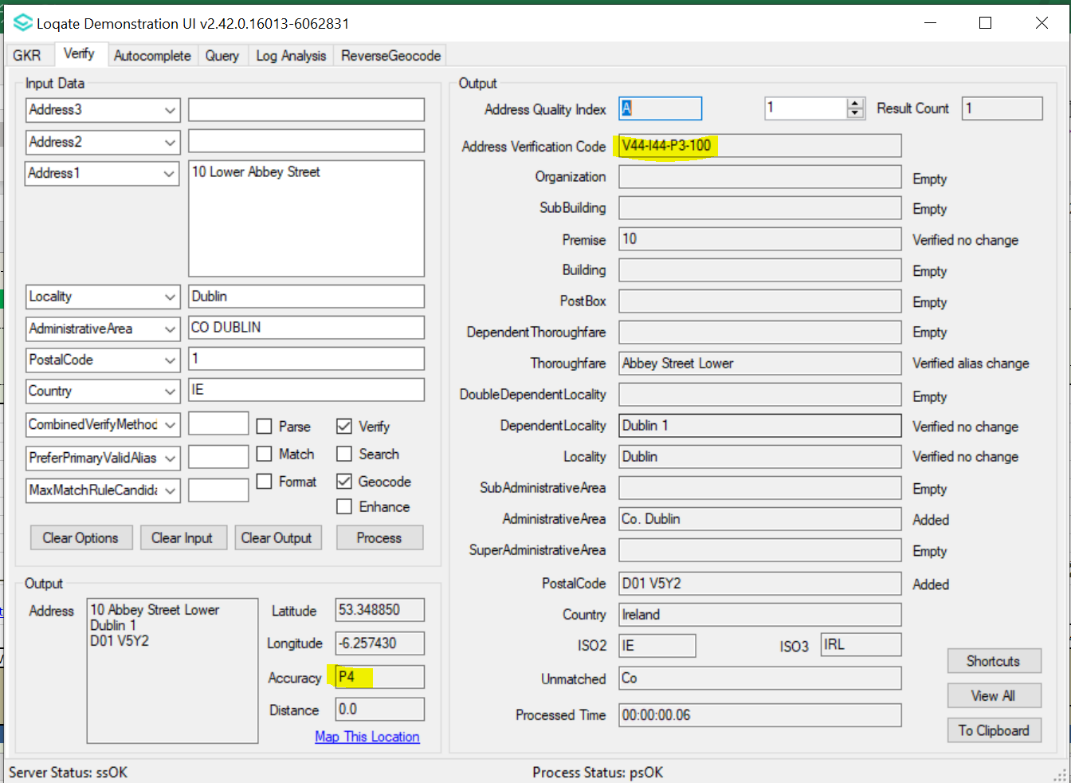 Before 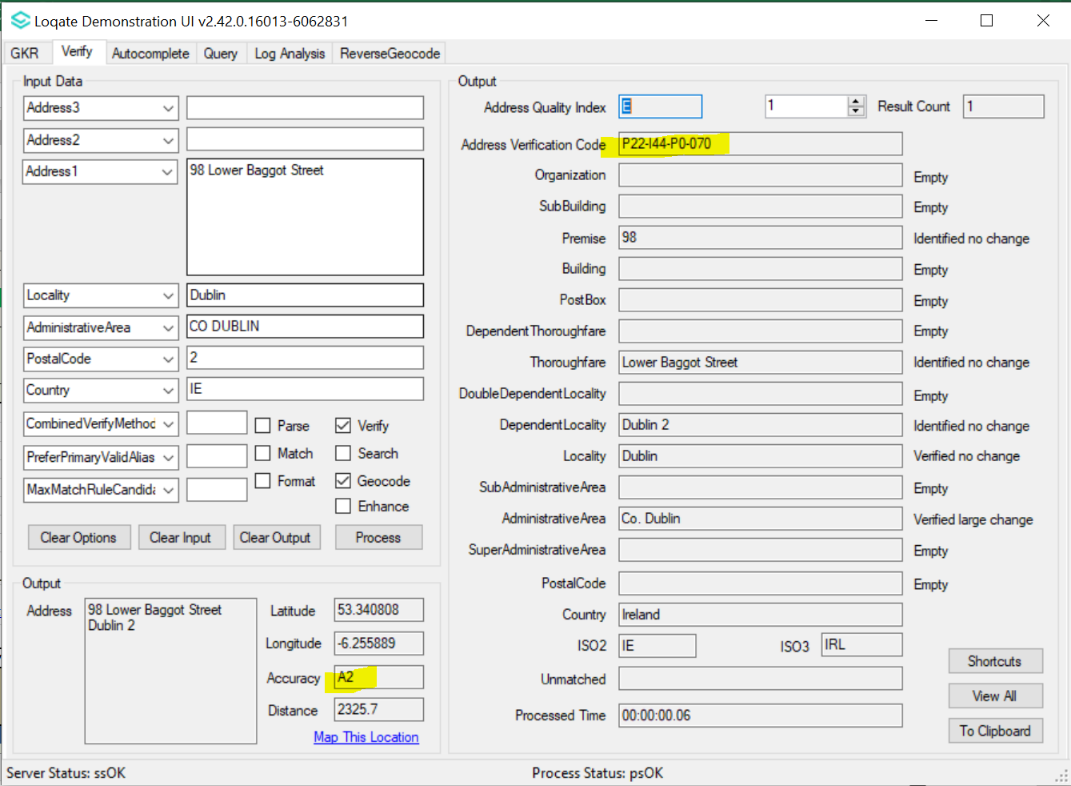 After 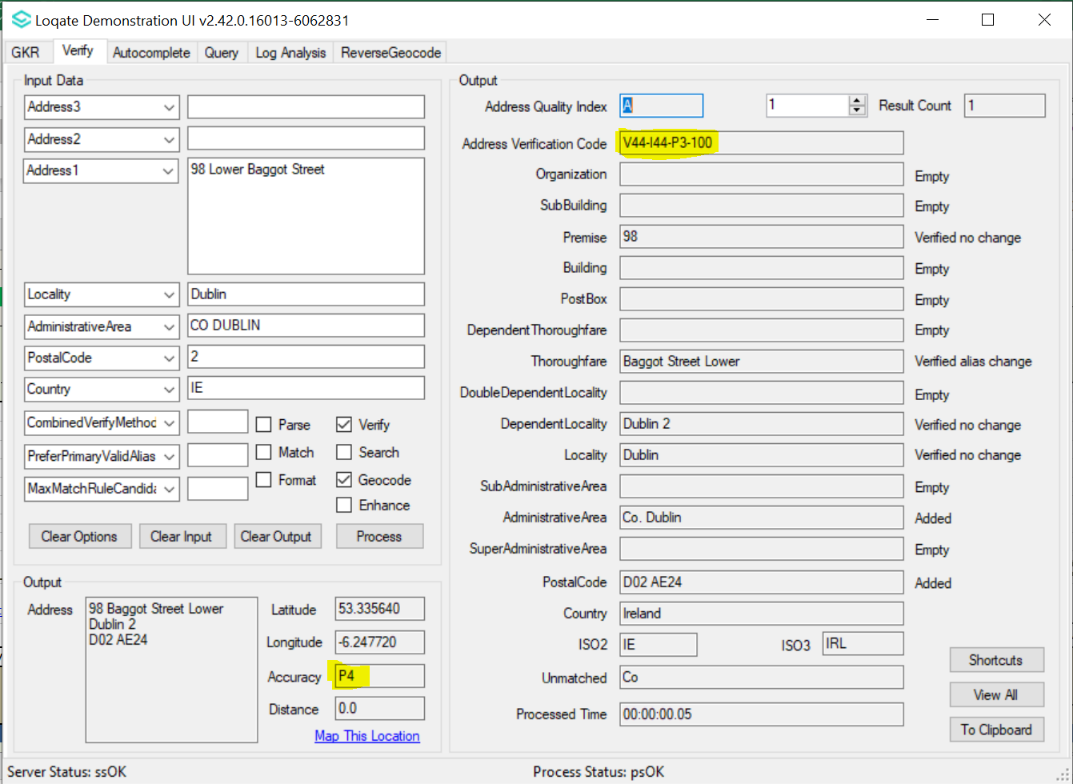 Before 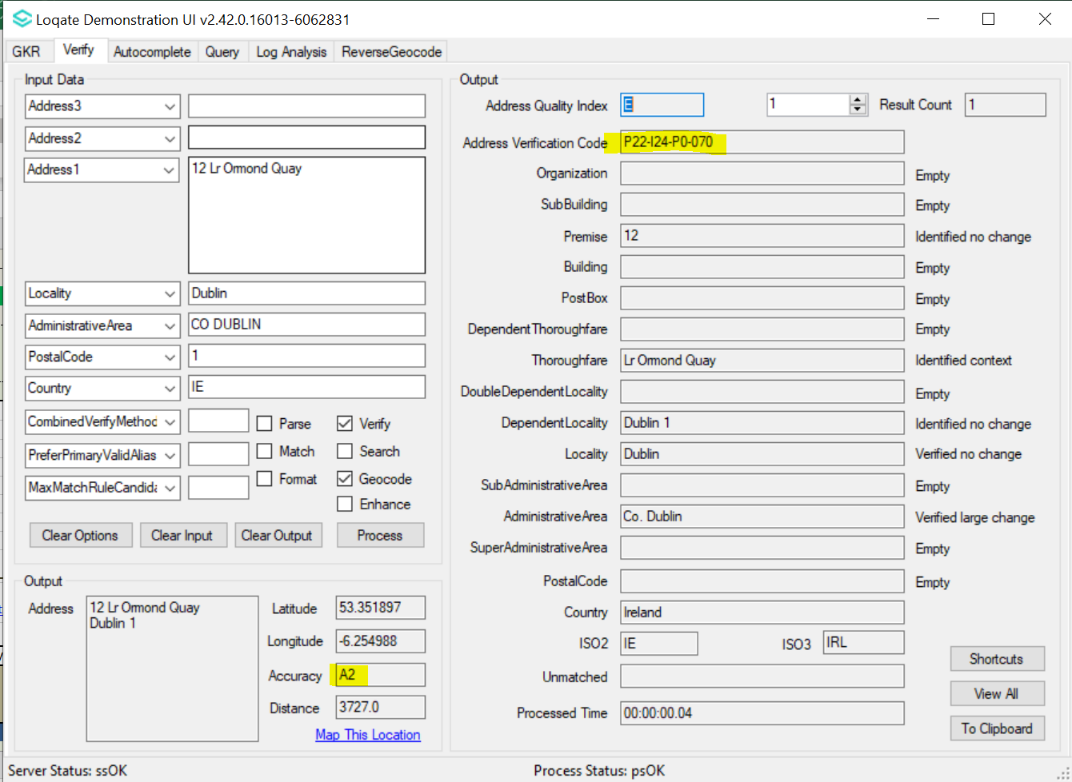 After 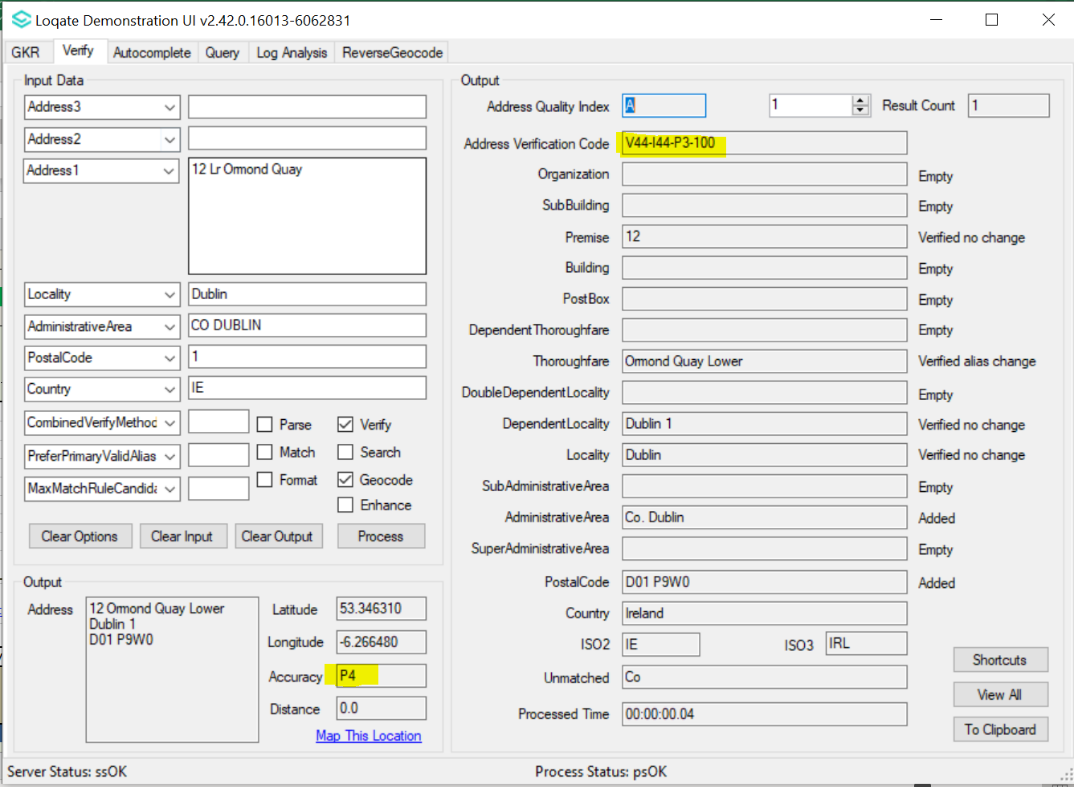 Case NumberChange DescriptionCategoryCountryExample AddressCAS-63288-V6Z5R8PostalCode corrected in new Reference DataDataRUSAddress1: 3-1-265 SayanskayaLocality: MoscowPostalCode: 111531Country: RUBefore Image/BehaviourBefore Image/BehaviourBefore Image/BehaviourAfter Image/BehaviourAfter Image/Behaviour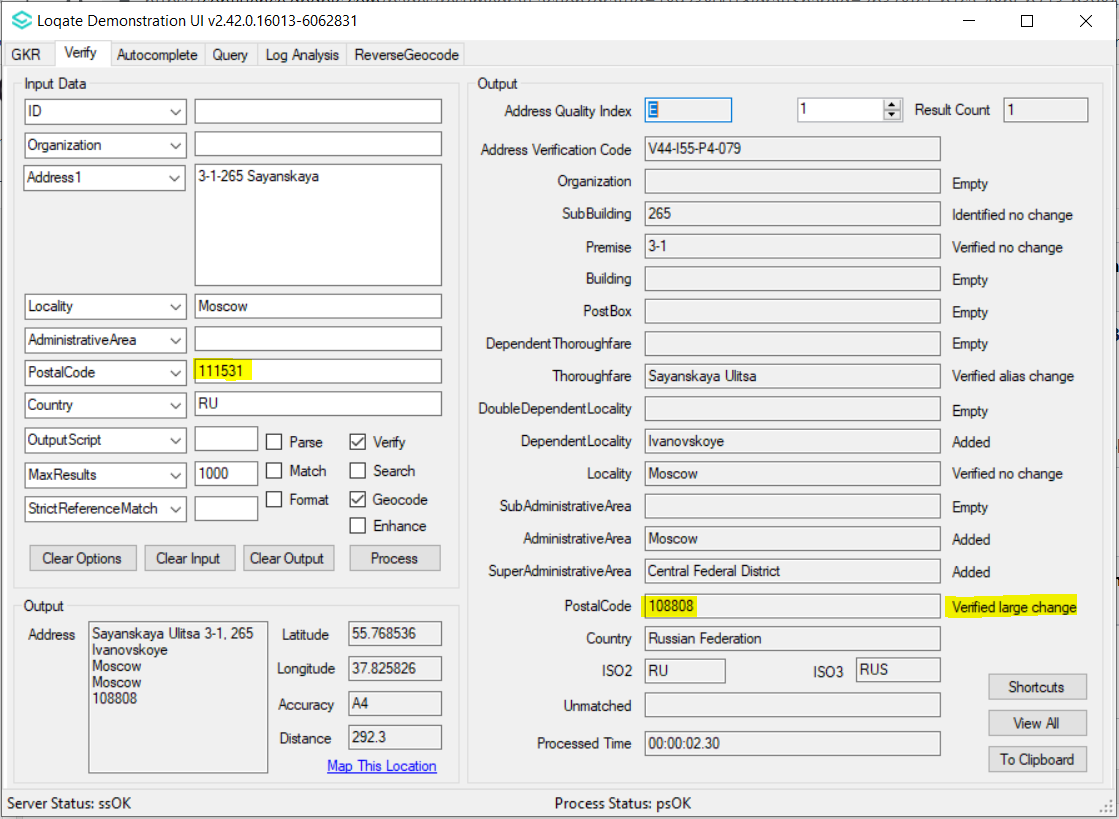 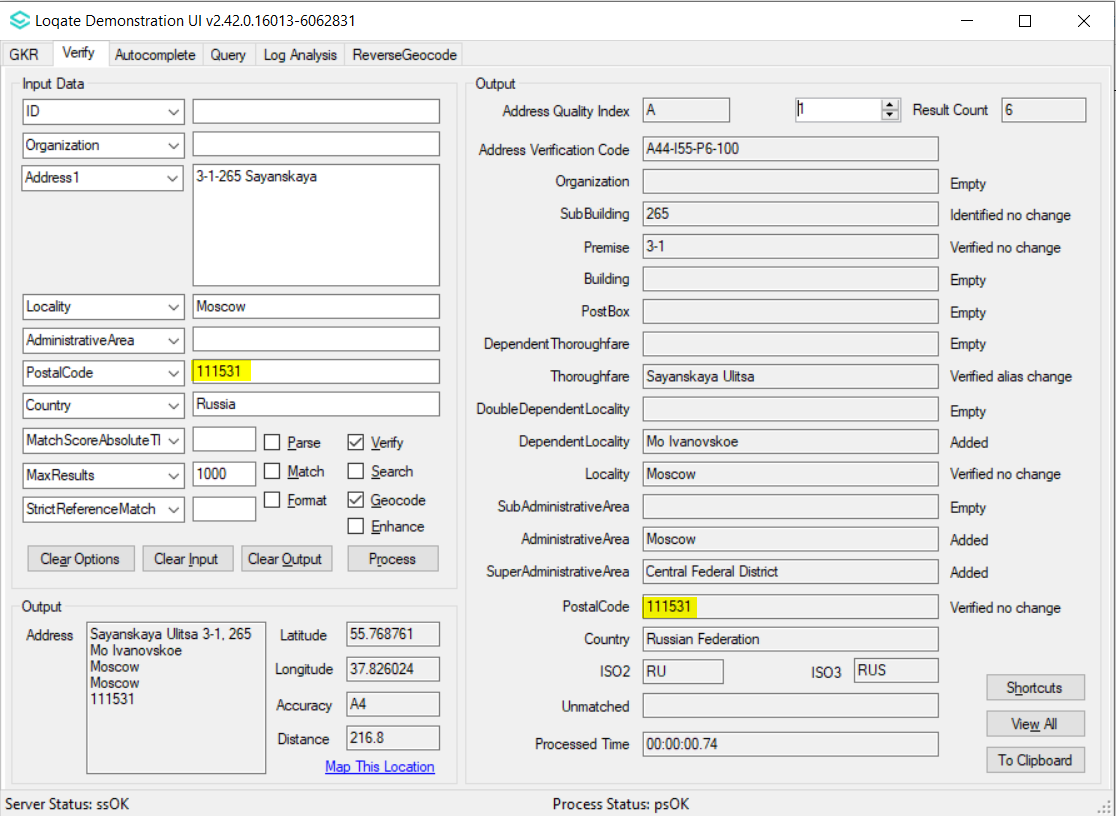 Case NumberChange DescriptionCategoryCountryExample AddressCAS-09746-K5L6Q0The BE address was not verified to Premise levelDataBERue des Noctuelles 554020 LiègeBEBefore Country RebuildBefore Country RebuildBefore Country RebuildAfter Country RebuildAfter Country Rebuild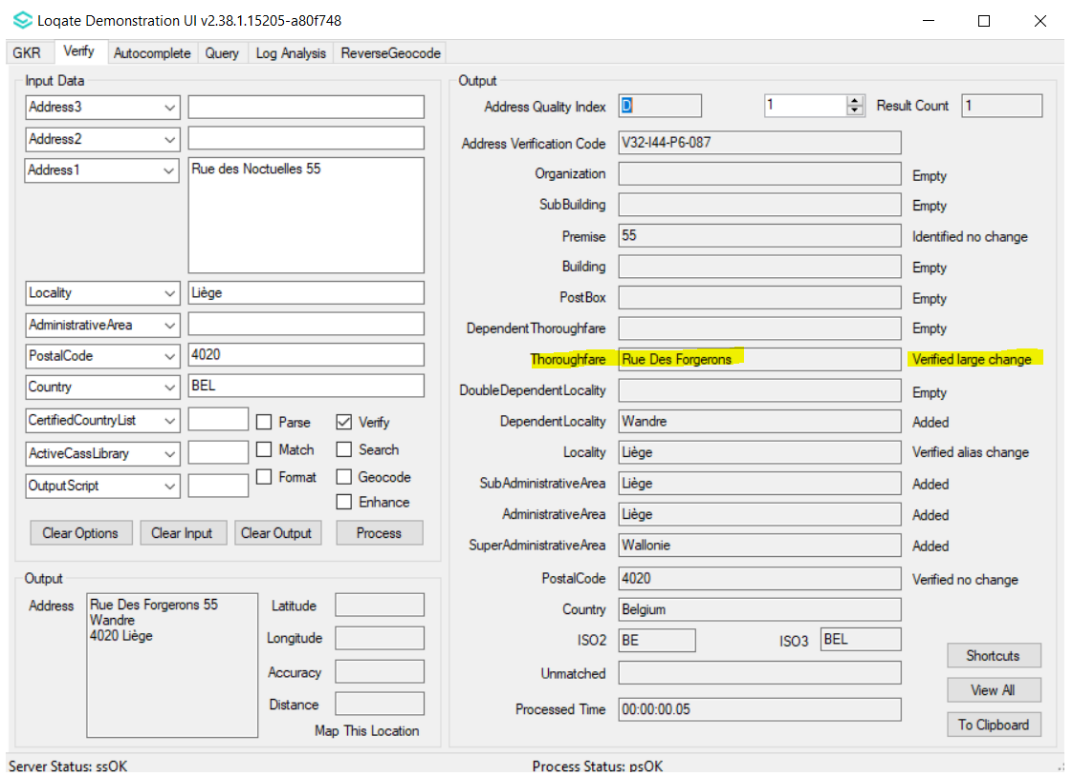 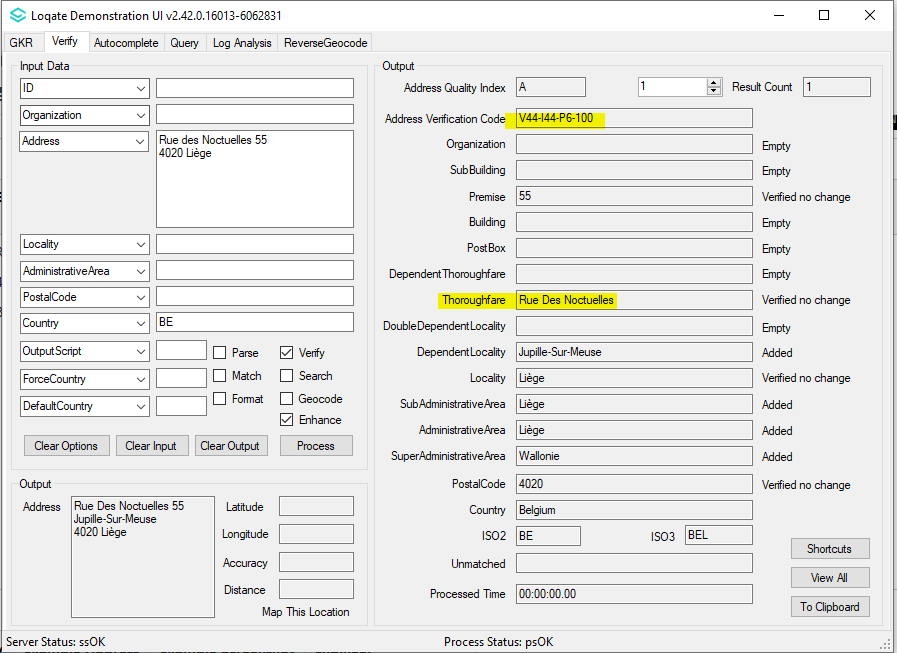 Case NumberChange DescriptionCategoryCountryExample AddressCAS-10929-W8Y7G3The output town and postal code do not follow BE PostalDataBETweekronenstraat 72180 EkerenBEBefore Country RebuildBefore Country RebuildBefore Country RebuildAfter Country RebuildAfter Country Rebuild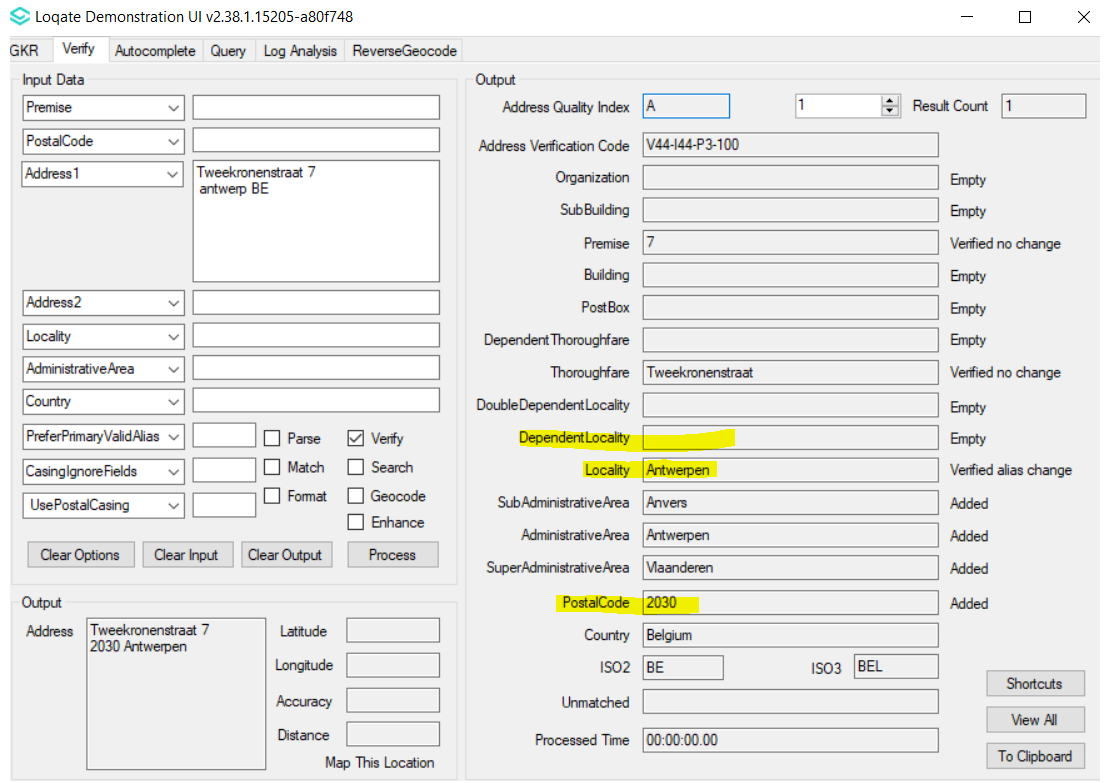 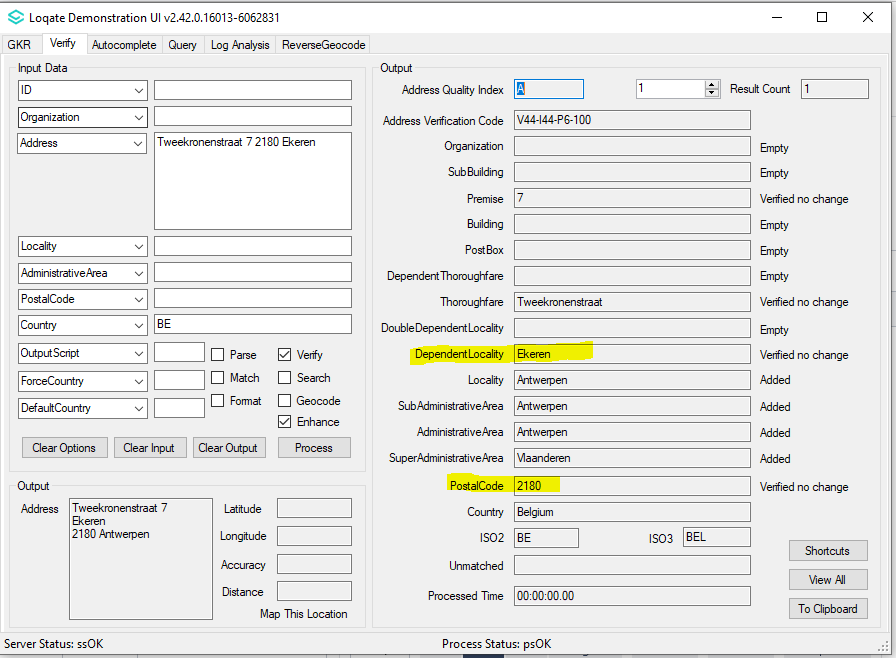 Case NumberChange DescriptionCategoryCountryExample AddressCAS-10679-C3B7P7The Locality entries are expected to have multiple languages, e.g., NL and FRDataBELocality:  LiègeBefore Country RebuildBefore Country RebuildBefore Country RebuildAfter Country RebuildAfter Country Rebuild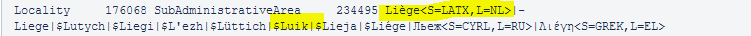 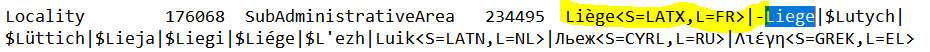 Case NumberChange DescriptionCategoryCountryExample AddressCAS-11800-C6J8Y6Input dependent localities are no longer parse to building fieldDataMalaysiaAddress1: 2, JALAN AUSTIN HEIGHTS 1/5
Address2: MOUNT AUSTIN
Address3: JOHOR BAHRU
Locality: JOHOR.
PostalCode: 81100
Country: MalaysiaAddress1: NO 9 JALAN DAGANG B/6
Address2: SRI AMPANG MAS
Address3: TAMAN DAGANG
Address4: AMPANG
Country: MalaysiaBefore Image Before Image Before Image After ImageAfter ImageAddress 1 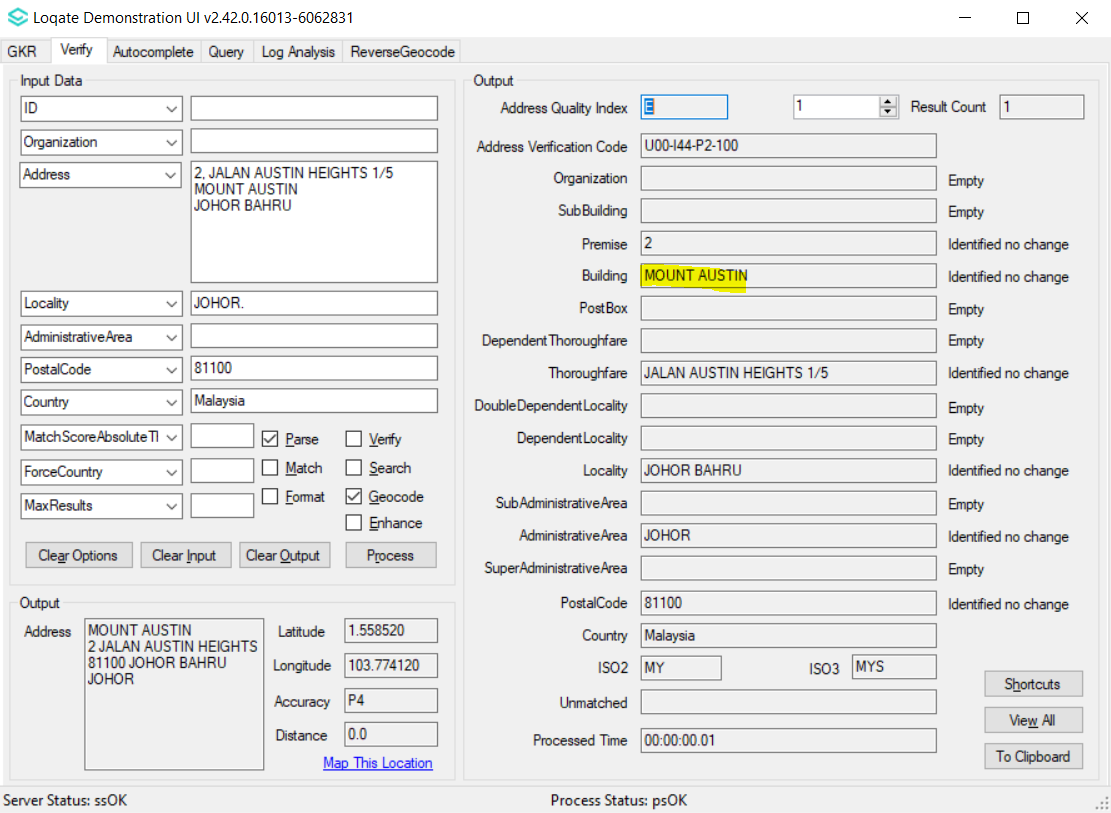 Address 1 Address 1 Address 1 After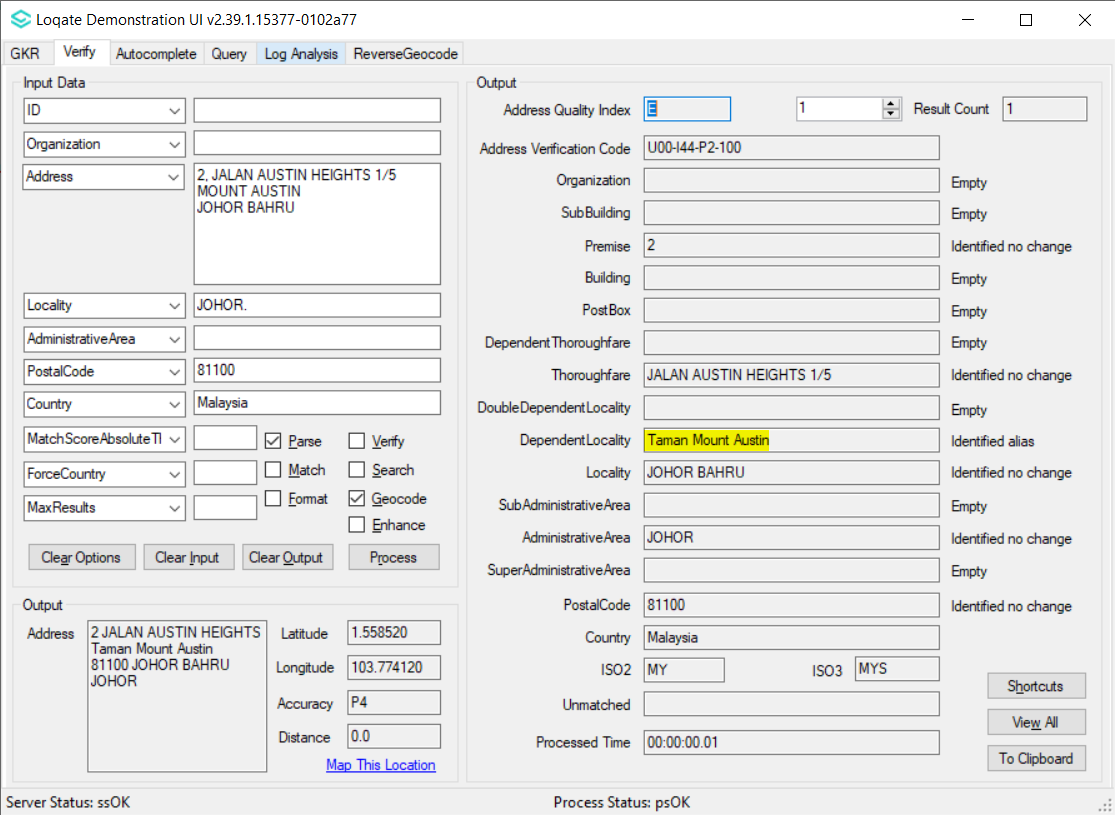 Address 1 AfterAddress 2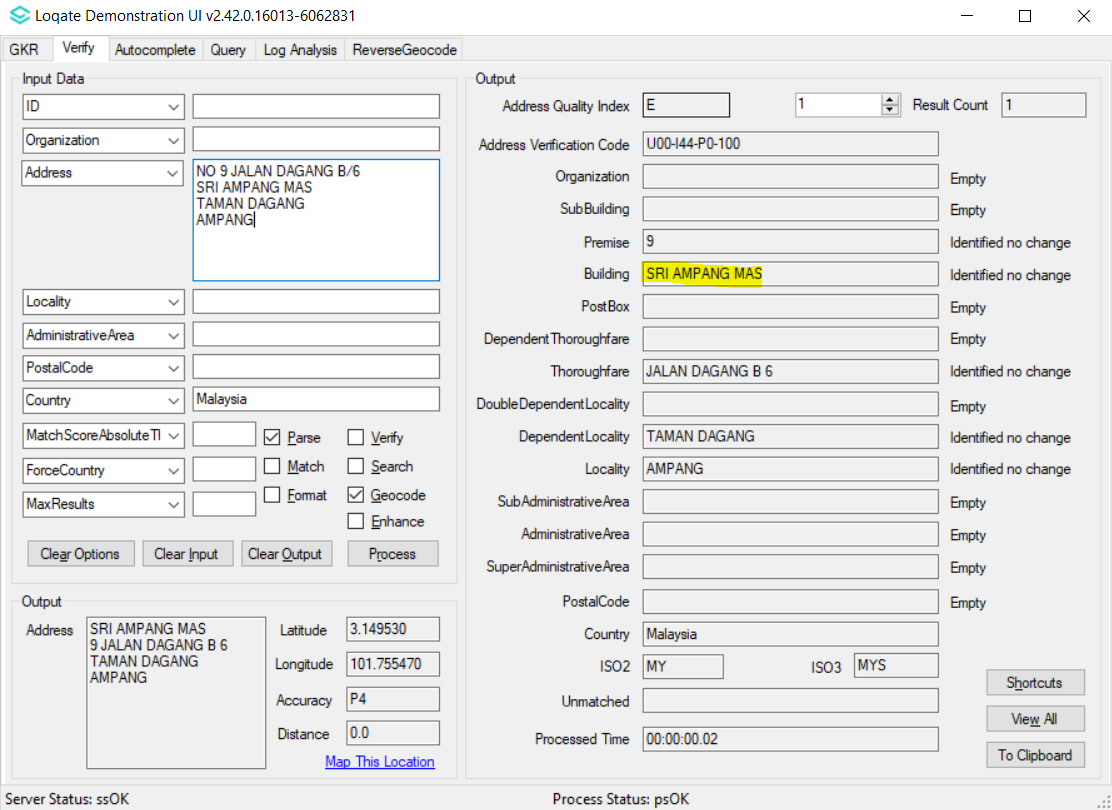 Address 2Address 2Address 2 After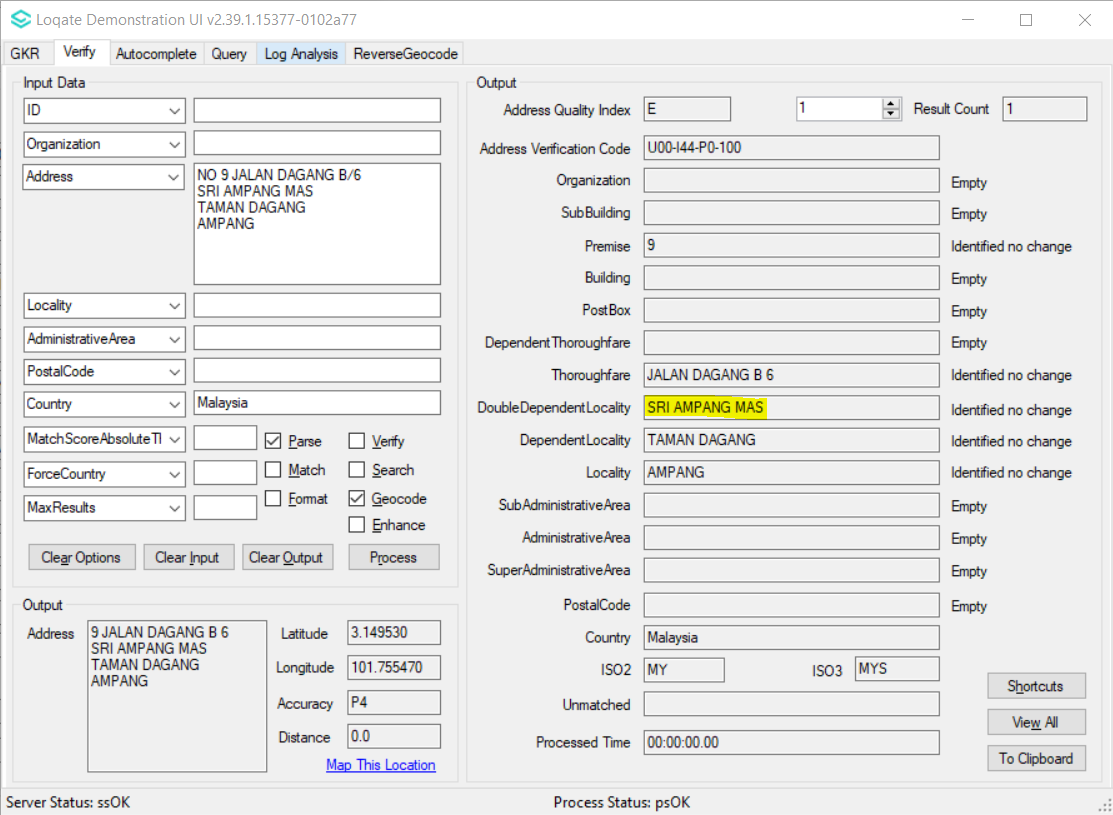 Address 2 AfterCase NumberChange DescriptionCategoryCountryExample AddressCAS-62991-M4F7T7'N' a thoroughfare pre-direction is now parsed to thoroughfare field. Previously parsed to premise field.DataUSAAddress1: 309 N Gertrude St,Morrisonville IL 62546
Country: USABefore Image Before Image Before Image After ImageAfter Image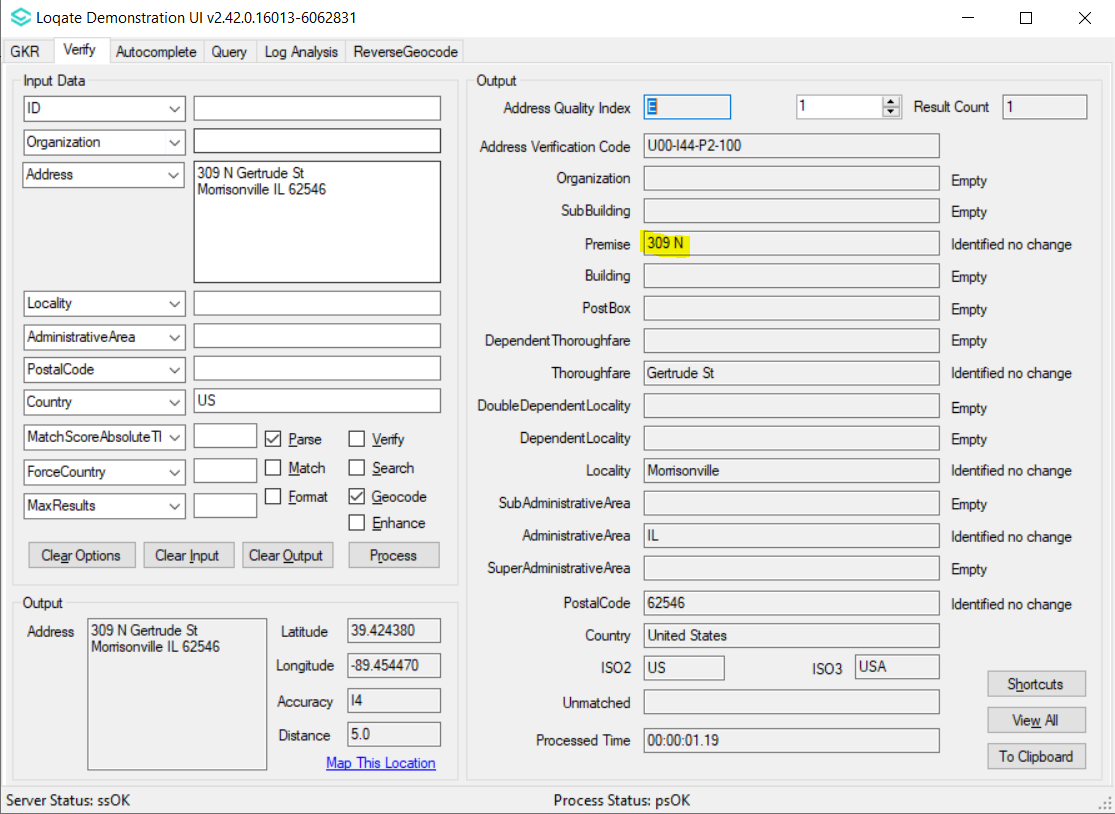 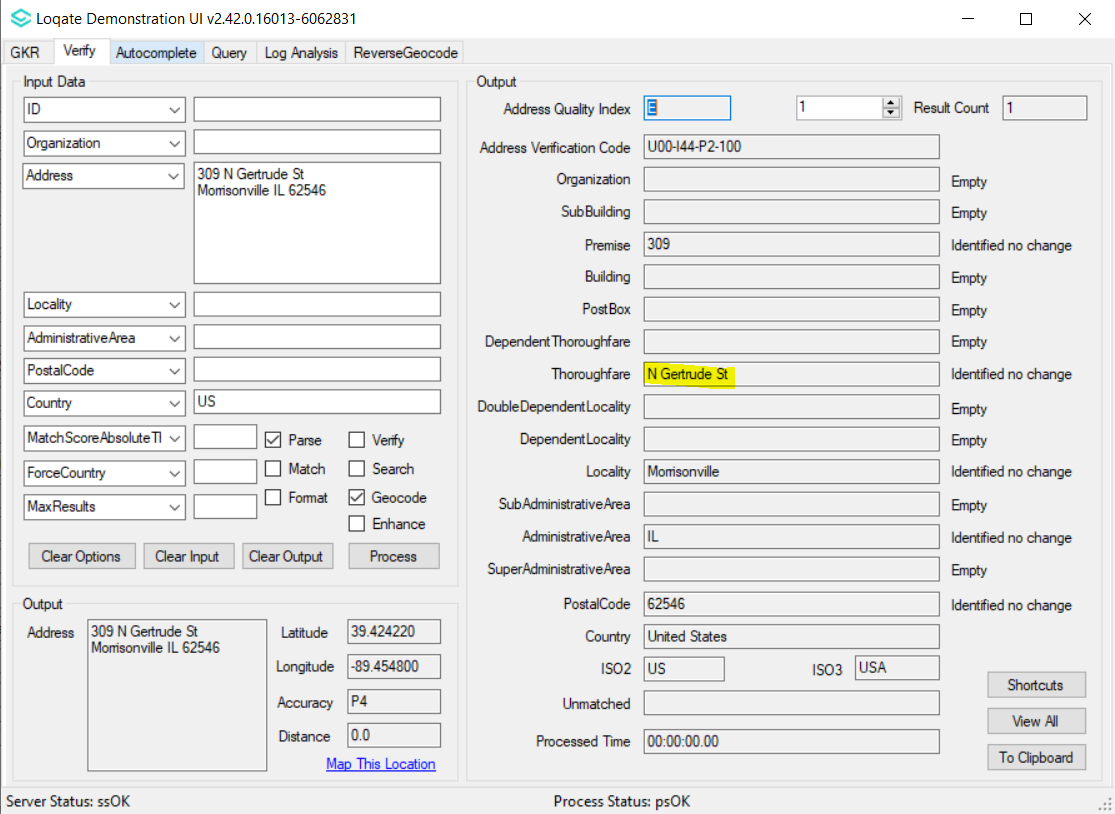 Case NumberChange DescriptionCategoryCountryExample AddressCAS-63559-R1L0F2GD is no longer parsed to thoroughfare fieldDataCanadaAddress1: 631 Rue Brassard, GD, Saint-Michel-Des-Saints, CA J0k Country: CanadaBefore Image Before Image Before Image After ImageAfter Image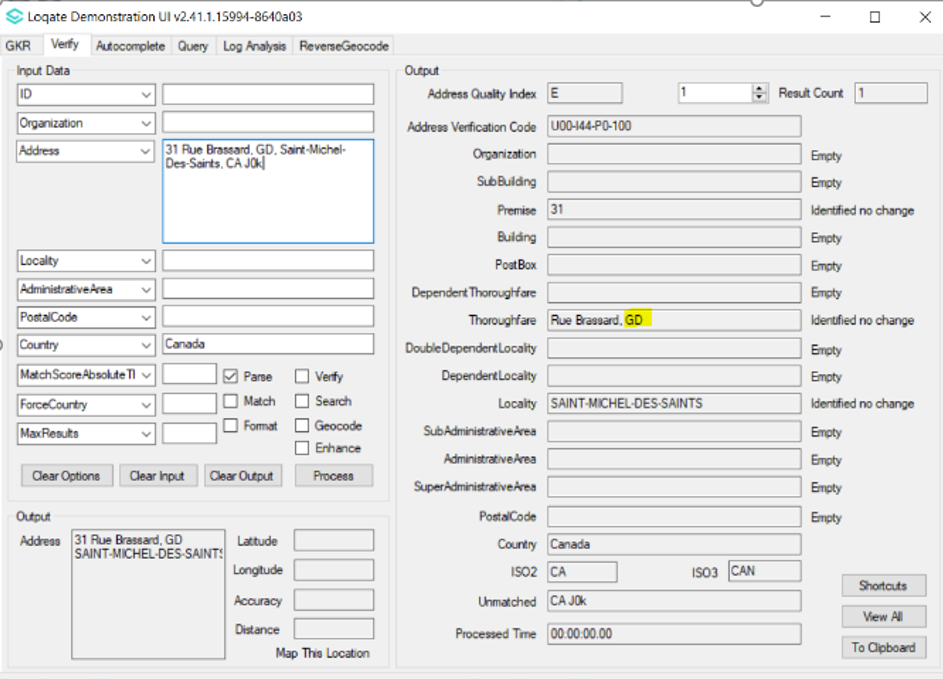 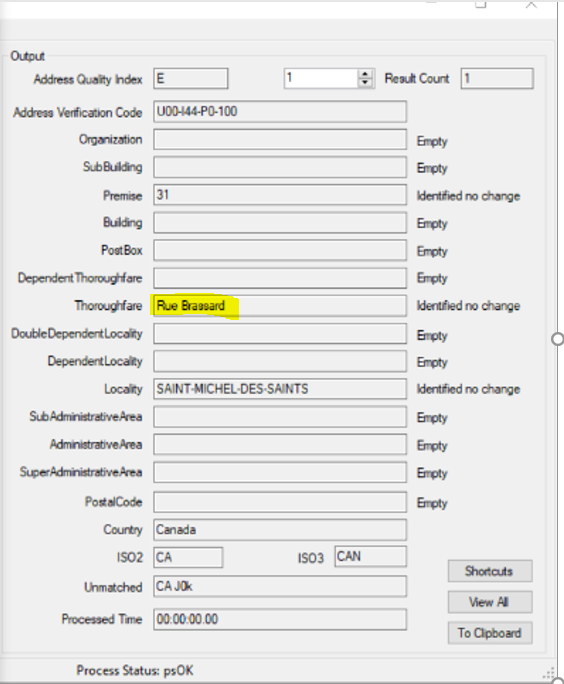 Case NumberChange DescriptionCategoryCountryExample AddressCAS-66748-M9D2D3Fix the mapping and the expected locality 'San Lazzaro di Savena' is returned correctly.DataItalyAddress1: Via Viviana Bugamelli 7
40068 San Lazzaro di Savena
Bologna
ItalyBefore Image Before Image Before Image After ImageAfter Image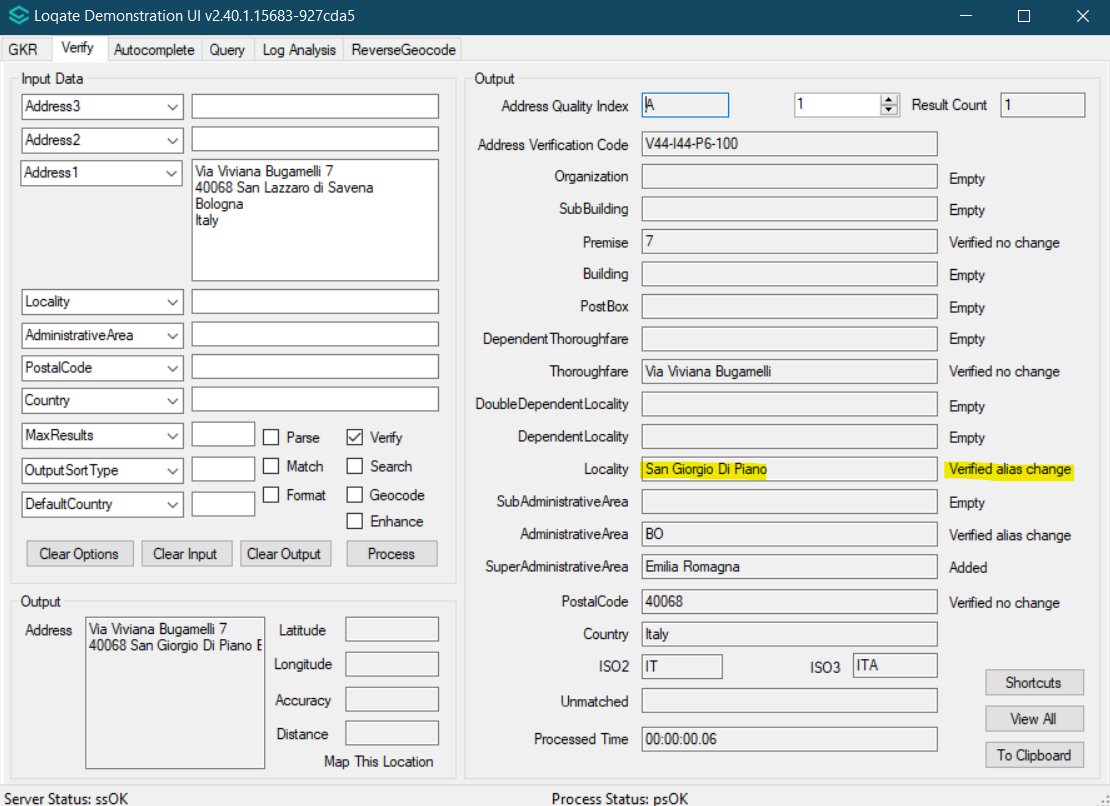 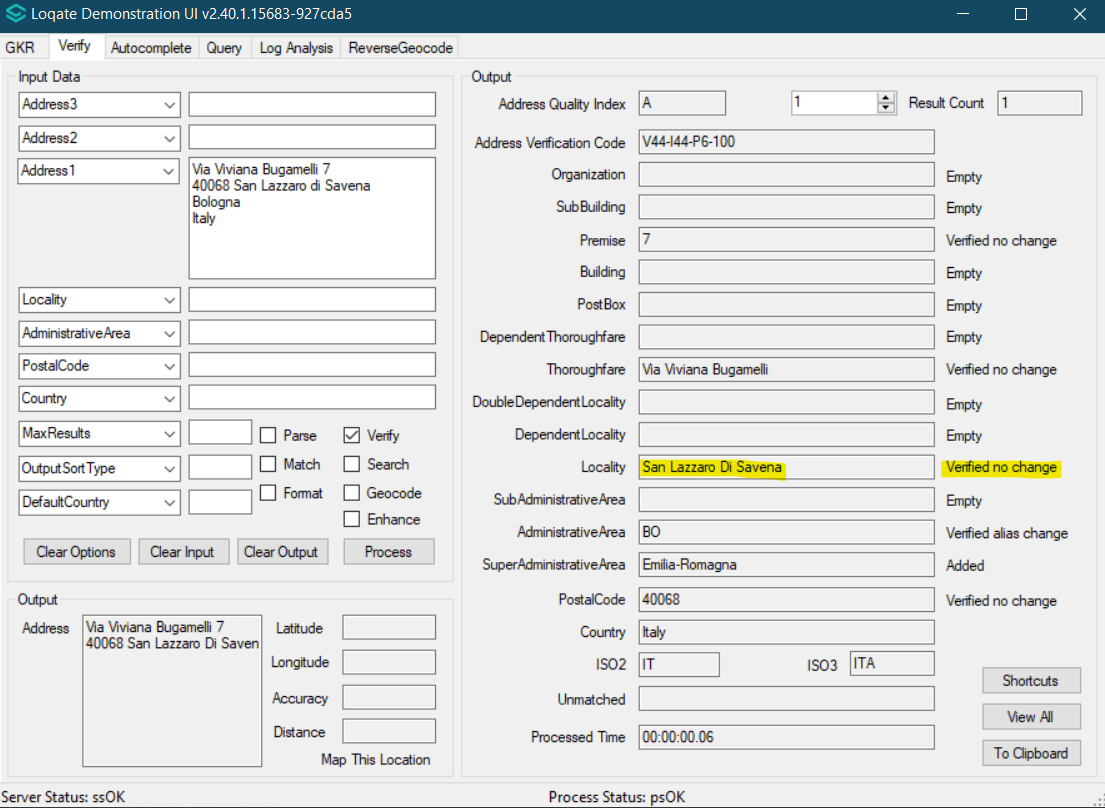 Case NumberChange DescriptionCategoryCountryExample AddressCAS-50122-D7N0Z0SubBuilding able to be parsed correctly and overall address parsing is improvedDataItalyAddressLine1=Via Giuseppe Felici, 1, Scala E, Piano 4, Interno 7City=RomaPostalCode=00144Country=ITBefore Image Before Image Before Image After ImageAfter Image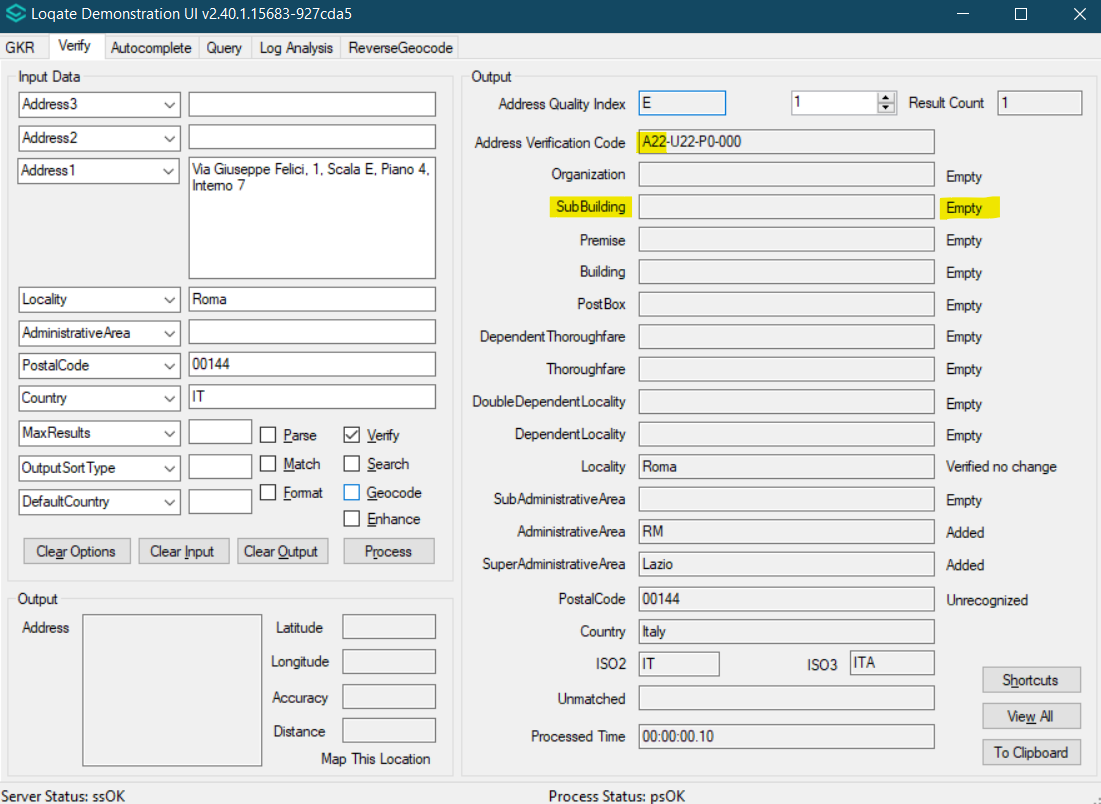 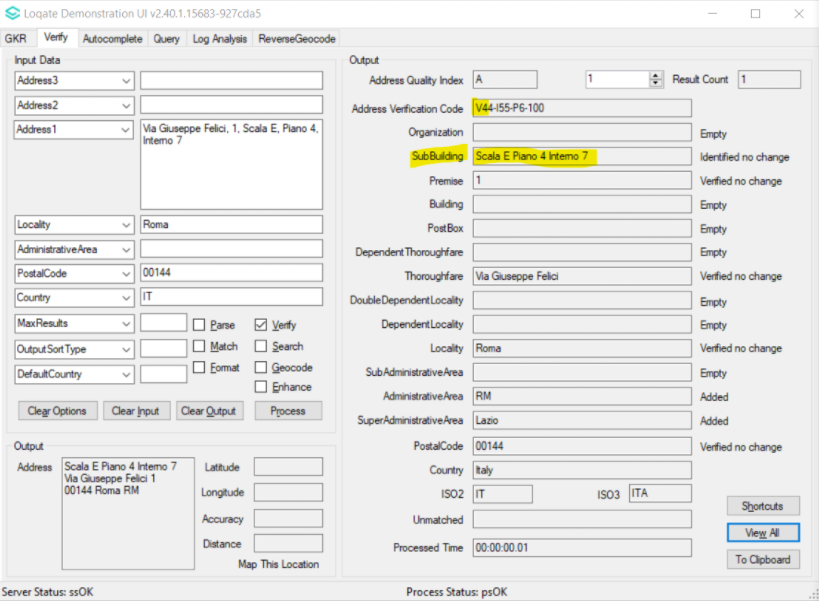 Case NumberChange DescriptionCategoryCountryExample AddressCAS-10603-M0W0C5Improvement in address verificationDataBelgiumAddress= Rue Simone Veil 10 5101 Erpent (BE)Before Image Before Image Before Image After ImageAfter Image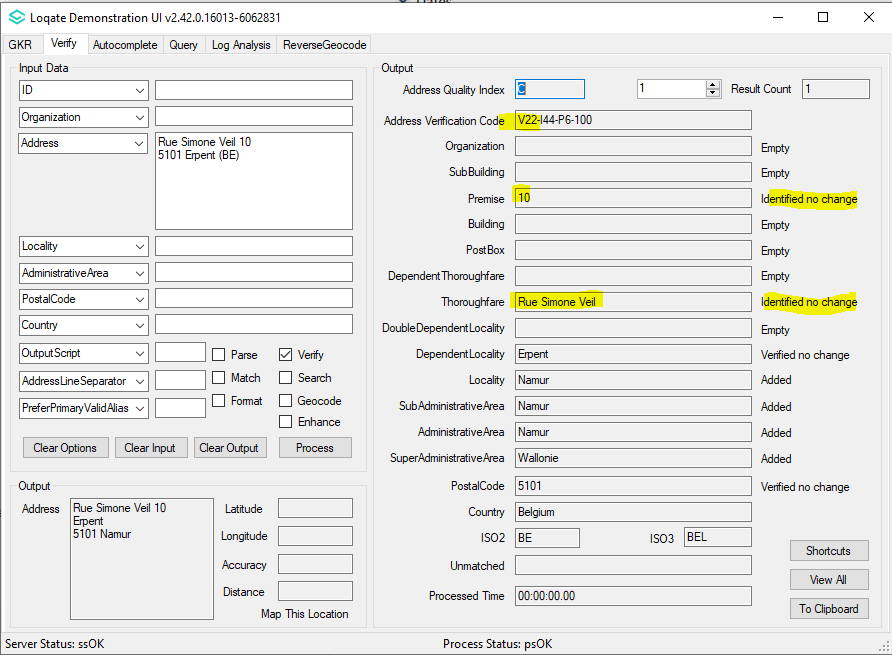 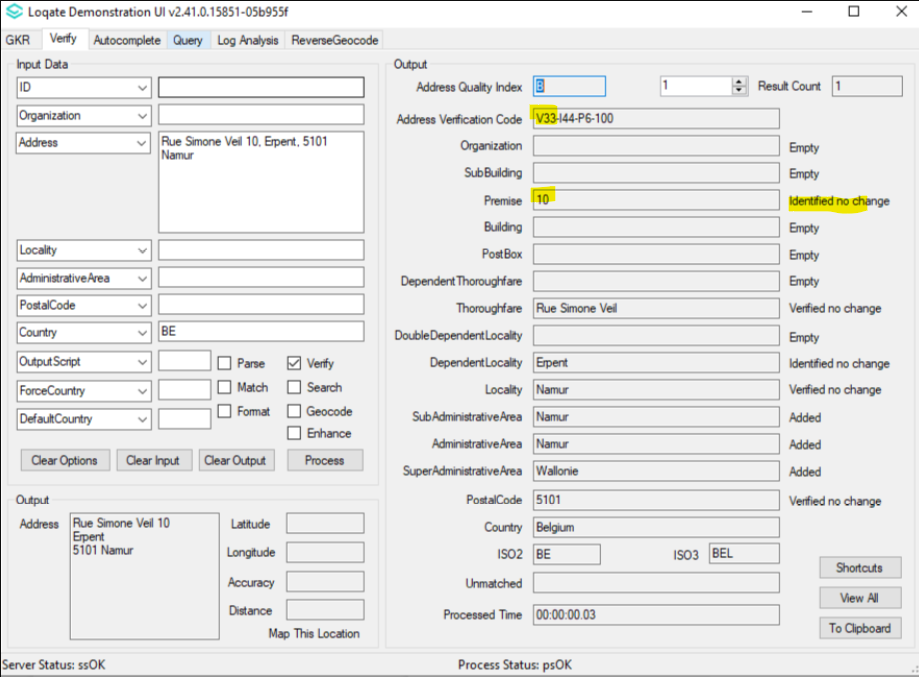 